16–19 Bursary Fund Application, 2021–22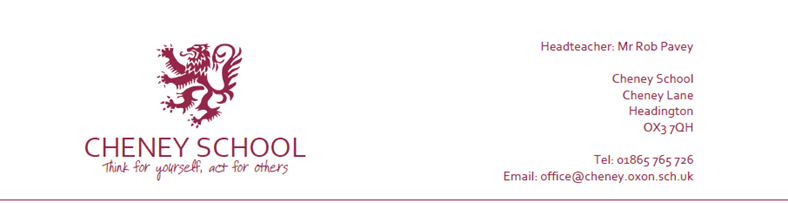 In order to distribute awards from the fund we need to make an assessment for each student. We make this assessment using your family income & benefits, the length of your commute to school and any extra responsibilities you have at home. Awards from the fund could take the form of reimbursements, clothing, educational equipment, help with transport costs or other support based on an individual assessment. The value and distribution of awards made from the Bursary Fund are subject to change each year, depending on government guidelines, your personal circumstances, and the number of people applying for support.Please complete the questions below:Name: 				Tutor group:What is the postcode of the house that you travel from to get to school?  ____________How many people under the age of 18 live in your house?  ____________Were you:Entitled to free school meals in Year 11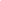 Pupil Premium in Year 11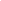 Are your parents/carers in receipt of any of the following (please provide evidence):Income Support/Income-Related Employment & Support Allowance (ESA IR) – contact Jobcentreplus (01865 443333) who will provide you with a letter to show the school or FF260 form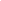 Universal Credit – proof of entitlement in the form of a letter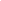 Income Based Job Seekers Allowance (IBJSA) – proof of entitlement is in the form of a Jobcentreplus letter.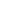 Support under the Immigration & Asylum Act 1999 – proof of entitlement is in the form of a Home Office letter.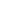 Child Tax Credit – only when annual income (as assessed by the Inland Revenue) does not exceed £16,190 (revised annually) – proof of entitlement is assessed by the TC602 Award Notice. Must be for the current year.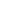 State Pension Credit – proof of entitlement is assessed by the Pension Credit M100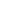 Do you have your own device (laptop/chromebook/tablet) for school work?Laptop					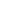 Chromebook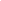 Tablet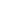 Do you live in a single parent family? If so, who is your guardian?____________On average, how many nights a week are one/both of your parents at work?____________Do you help take care of siblings/relatives?  If so, approximately how many hours a week do you spend taking care of your siblings/relatives?____________Do you help take care of any relatives that need extra support, for example relatives with physical illness, special needs, mental health problems or limited mobility?  If so, approximately how many hours a week do you spend taking care of this relative? ____________Are there any particular costs related to your subject choices/attendance at Cheney that you think you might need support with?___________________________________________________________________________________________________________________________________________________________________________________________________________________________Finally, in order to receive financial support from the Bursary Fund, students must sign the following declaration.Student declarationI will maintain good attendance and complete the courses I have enrolled onI will inform the school if my personal circumstances change and my need for financial support changesIf I have a part time job I will not commit to working more than 10 hours a weekI will behave as a role model in school, in terms of my punctuality, treatment of staff/students and my attitude to learningI/My family will provide evidence related to my application if it is requested by the schoolI understand I have the right to appeal if I disagree with the outcome of a Bursary application.  I know that appeals should be made to the head teacher, and if I’m still unhappy with the outcome I can follow the school’s complaints procedureI confirm the information provided above (and, if applicable, on the FSM form) is correct and complete to the best of my knowledge. I understand that giving false or incomplete information that leads to the incorrect order of any educational resources may result in future orders being stopped, a credit for incorrect orders being recovered and me and/or my family facing prosecution.I understand that regardless of the outcome of this application I can apply for support for specific costs at any time and they will be decided on a case-by-case basis.Student name: ____________		Parent/Guardian name: ____________Student signature: ____________		Parent/Guardian signature: ____________Date: ____________				Date: ____________